21. 4. 2020  MAT  Števila do 1000 (po stoticah)Izdelaj si kartončke s stotičnimi števili od 100 do 1000.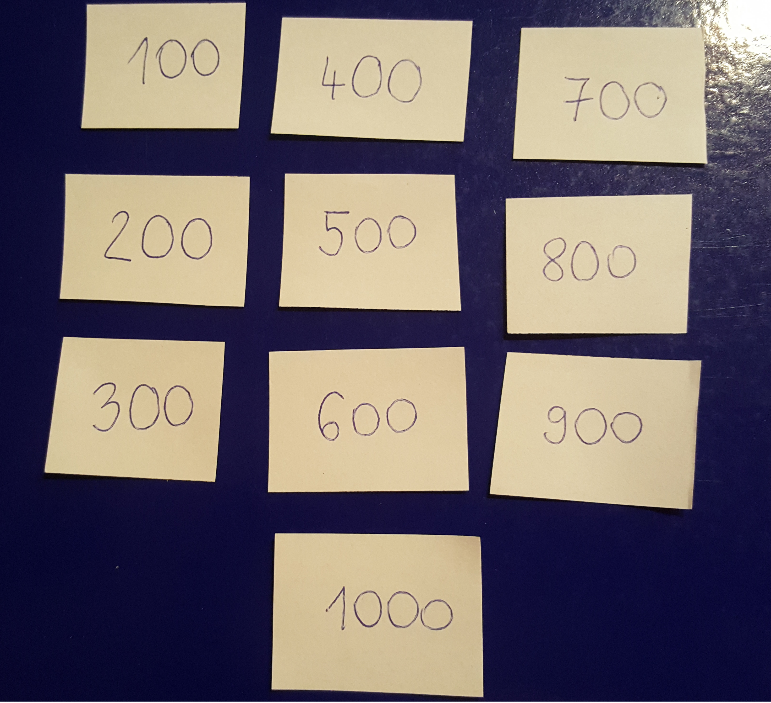 Izvedi naslednje naloge:Števila na kartončkih uredi po velikosti.Štej po 100 do 1000 naprej in nazaj.Izberi neko število in ga preberi. Ponovi večkrat.Izberi števila 200,  400. Uredi jih po velikosti. Začni z najmanjšim/največjim številom.Izberi števila 400, 100, 500, 200. Dvigni kartonček z največjim številom.Izberi kartončke s števili, manjšimi od 300.Izberi kartončke s števili, večjimi od 500.Izberi kartončke s števili, ki so večji od  hkrati manjši od 500.Reši naloge v delovnem zvezku na strani 15.Vadi poštevanko, lahko rešiš recimo tako mrežo:SLJ Smehasta pesemNa  kaj pomisliš, ko slišiš besedo smeh? Kaj te spravi v smeh? Koga ti najpogosteje spraviš v smeh in kako?Predstavljaj si, da si v Smehasti deželi… Kako je tam?Vzemi berilo in preberi Smehasto pesem avtorice Bine Štampe Žmavc na strani 21.Ustno odgovori na vprašanja:Kaj je bacil?Kdaj ste slišali besedo bacil? Kje ste jo slišali?Kaj počnejo bacili v vašem telesu?Bacil smejalne norosti pa je čisto poseben bacil. Kaj povzroča? Morda smejalno bolezen, ali krohotalno bolezen, ali hihitalno bolezen, ali …Kdaj napade bacil smeha? Kaj naredi bacil veselosti?Ali je smeh nalezljiv?Nova naloga – izberi eno izmed štirih nalog. Napiši jo v mali zvezek:pesem lahko ilustrirašlahko napišeš miselni vzorec s smešnimi besedamilahko napišeš svojo smešno pesemlahko napišeš zgodbico z naslovom Bacil smehaSPO Človeško teloIzvedi naslednje naloge:Z desno roko rahlo “tapkaj” po licu in hkrati z levo roko po trebuhu. (nekaj sekund)Z desno roko “tapkaj” po licu, z levo istočasno kroži po trebuhu. (nekaj sekund)Z desno roko kroži po licu, z drugo “tapkaj” po trebuhu. (nekaj sekund)Ustno odgovori na vprašanja:Ali je bilo vse naloge enako težko izvajati? Katero najtežje? Zakaj?Katere dele telesa si premikal? Katere kosti so se premikale? Katere mišice si uporabljal? Kaj so delale mišice? Od kod so mišice dobile sporočilo, kaj morajo narediti? Kaj poganja kri po žilah? Ali je srce notranji človeški organ?Kateri notranji organ je omogočal, da si dihal?Ali so ob tvoji aktivnosti ostali notranji organi delovali? Preberi besedilo v delovnem zvezku na strani 81.Preberi si tudi snov o organih v deželi LILIbi na tej povezavi https://www.lilibi.si/mestni-trg/spoznavanje-okolja/jaz-in-narava/ziva-bitja-in-okolja/clovek/o-organihLUM  Kiparska oblika iz naravnih materialovUčenci, povedali ste mi, da hodite veliko v naravo. Danes boste pri LUM zopet potrebovali materiale iz narave (kamenčke, storže, vejice, listke, cvetove različnih barv…) in sestavili čisto svojo kiparsko obliko iz naravnih materialov.Spodaj prilagam primere takih kiparskih oblik, ti ustvari čisto svojo… Uživaj v ustvarjanju! Pošlji mi fotografijo izdelka, saj komaj čakam, da ga vidim.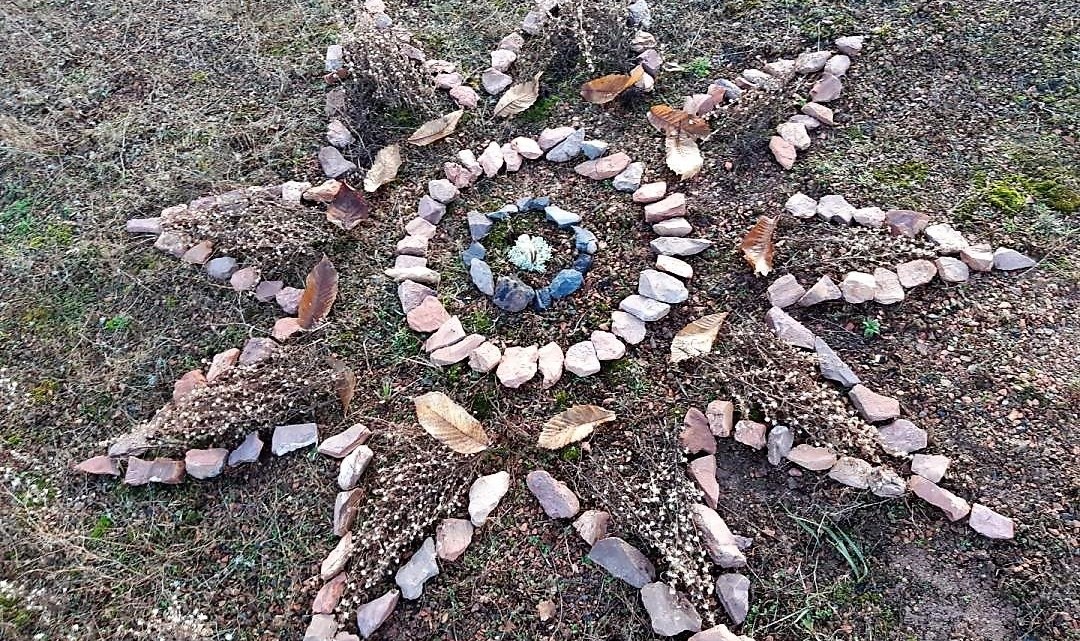 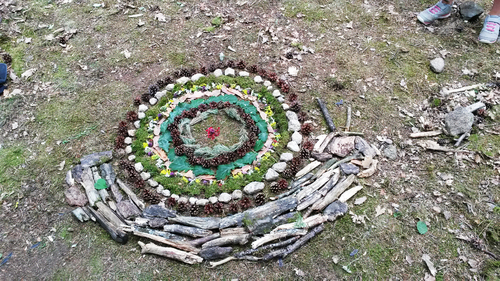 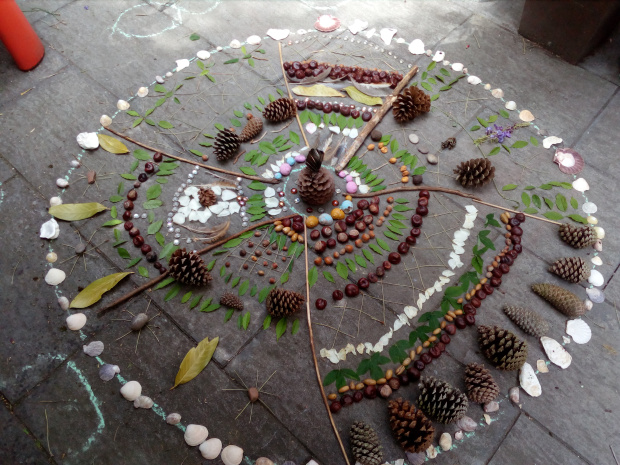 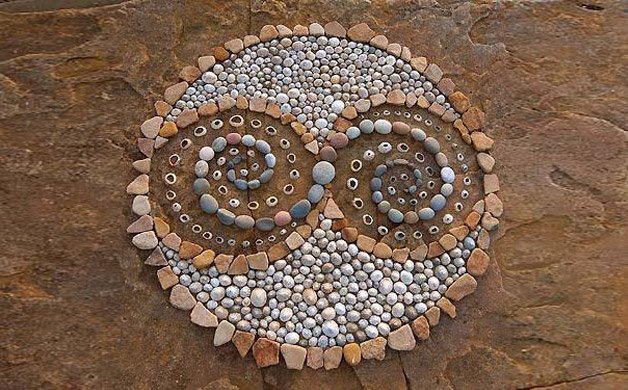 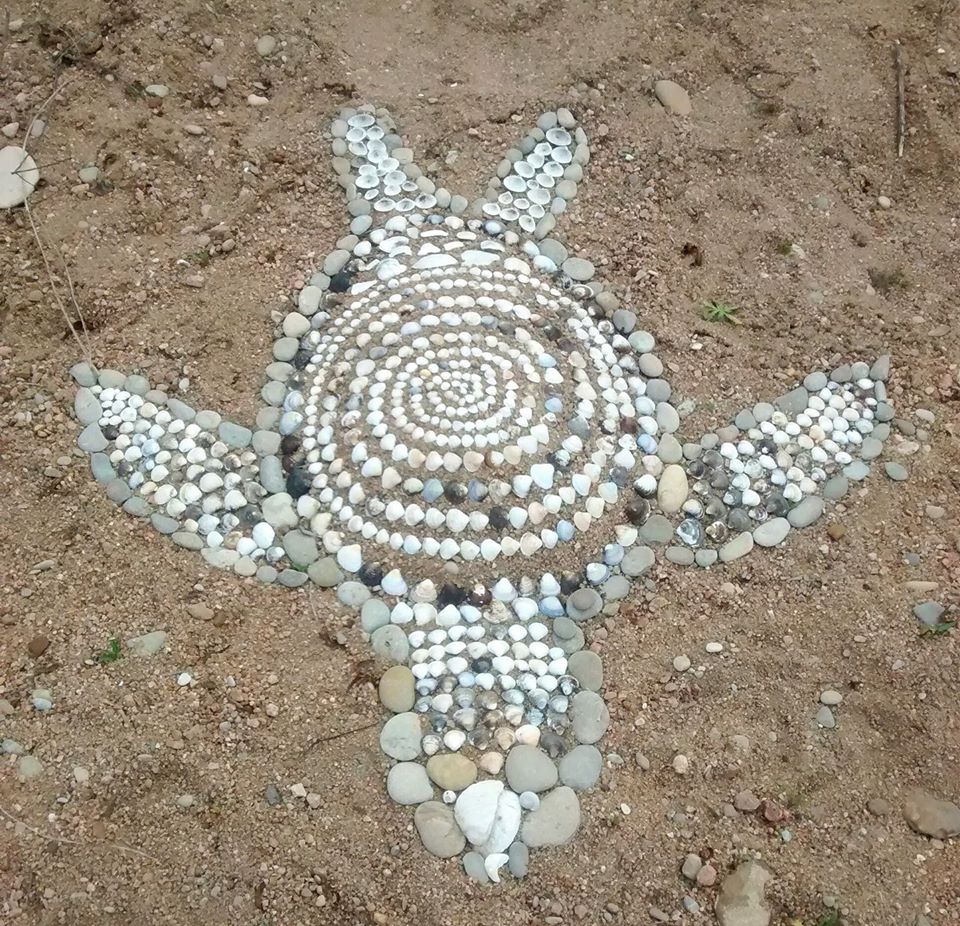 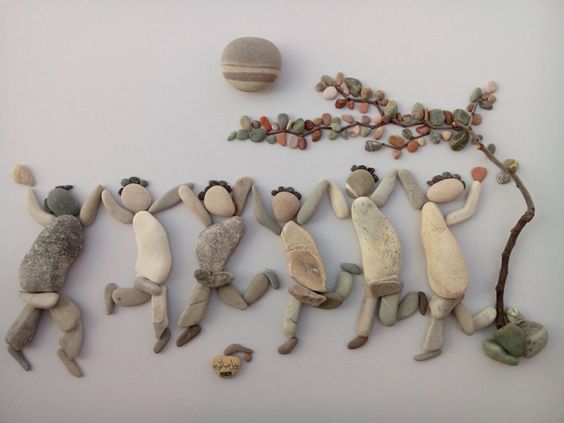 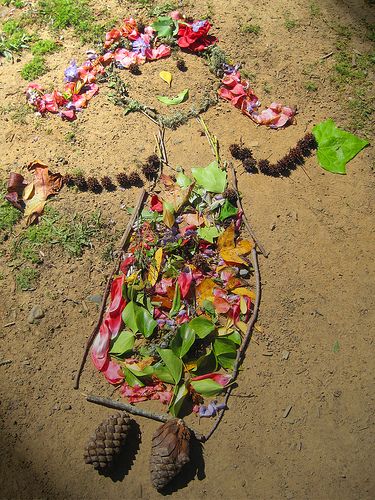 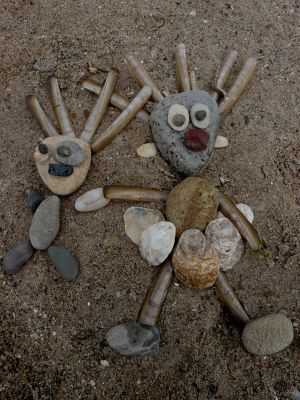 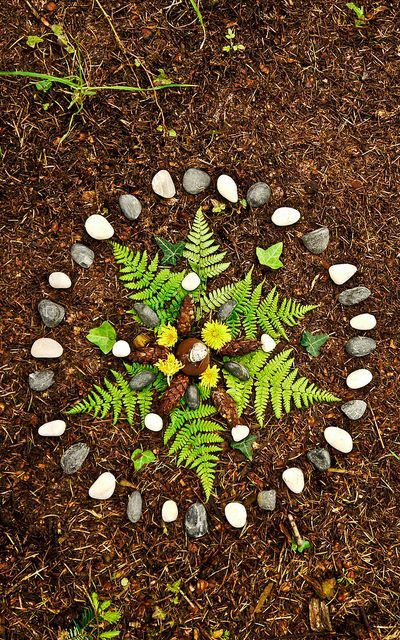 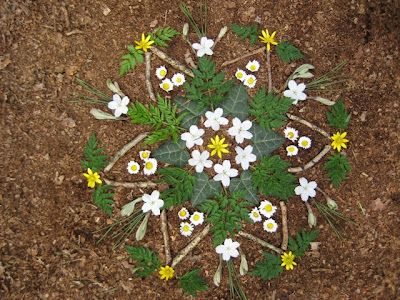 69348728967